TAX YEARBUSINESS NAME (USE FEDERAL ID NAME)BUSINESS NAME (USE FEDERAL ID NAME)BUSINESS NAME (USE FEDERAL ID NAME)BUSINESS NAME (USE FEDERAL ID NAME)BUSINESS NAME (USE FEDERAL ID NAME)BUSINESS NAME (USE FEDERAL ID NAME)BUSINESS NAME (USE FEDERAL ID NAME)BUSINESS MAILING ADDRESSBUSINESS MAILING ADDRESSBUSINESS MAILING ADDRESSBUSINESS MAILING ADDRESSBUSINESS MAILING ADDRESSBUSINESS MAILING ADDRESSBUSINESS MAILING ADDRESSBUSINESS MAILING ADDRESSEMPLOYER PSD CODE EMPLOYER PSD CODE EMPLOYER PSD CODE EMPLOYER ACCOUNT  NUMBEREMPLOYER ACCOUNT  NUMBEREMPLOYER ACCOUNT  NUMBERFEDERAL ID NUMBERFEDERAL ID NUMBERMULTILOCATION            YES             NO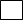 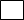 MULTILOCATION            YES             NOMULTILOCATION            YES             NOMULTILOCATION            YES             NOMULTILOCATION            YES             NOMULTILOCATION            YES             NOMULTILOCATION            YES             NOMULTILOCATION            YES             NOIF YES, LIST LOCATIONS AND PSD CODESIF YES, LIST LOCATIONS AND PSD CODESIF YES, LIST LOCATIONS AND PSD CODESIF YES, LIST LOCATIONS AND PSD CODESIF YES, LIST LOCATIONS AND PSD CODESIF YES, LIST LOCATIONS AND PSD CODESIF YES, LIST LOCATIONS AND PSD CODESIF YES, LIST LOCATIONS AND PSD CODES Total Local Service Tax withheld from all employees during the tax year.                (A) Total Local Service Tax withheld from all employees during the tax year.                (A) Total Local Service Tax withheld from all employees during the tax year.                (A) Total Local Service Tax withheld from all employees during the tax year.                (A) Total Local Service Tax withheld from all employees during the tax year.                (A) Total Local Service Tax withheld from all employees during the tax year.                (A) Total Local Service Tax withheld from all employees during the tax year.                (A)$Local Service TaxLocal Service TaxLocal Service TaxTax PaidQuarter ended March 31Quarter ended March 31Quarter ended March 31$Quarter ended June 30Quarter ended June 30Quarter ended June 30$Quarter ended September 30Quarter ended September 30Quarter ended September 30$Quarter ended December 31Quarter ended December 31Quarter ended December 31$Total Local Service Tax paid.                                                Total Quarters                     (B)Total Local Service Tax paid.                                                Total Quarters                     (B)Total Local Service Tax paid.                                                Total Quarters                     (B)Total Local Service Tax paid.                                                Total Quarters                     (B)Total Local Service Tax paid.                                                Total Quarters                     (B)Total Local Service Tax paid.                                                Total Quarters                     (B)Total Local Service Tax paid.                                                Total Quarters                     (B)$ SUBTRACT LINE (A) FROM LINE (B) TOTAL SUBTRACT LINE (A) FROM LINE (B) TOTAL SUBTRACT LINE (A) FROM LINE (B) TOTAL SUBTRACT LINE (A) FROM LINE (B) TOTAL SUBTRACT LINE (A) FROM LINE (B) TOTAL SUBTRACT LINE (A) FROM LINE (B) TOTAL SUBTRACT LINE (A) FROM LINE (B) TOTAL$PENALTY-ADD 10% FOR EACH QUARTER TAX REMAINS UNPAIDPENALTY-ADD 10% FOR EACH QUARTER TAX REMAINS UNPAIDPENALTY-ADD 10% FOR EACH QUARTER TAX REMAINS UNPAIDPENALTY-ADD 10% FOR EACH QUARTER TAX REMAINS UNPAIDPENALTY-ADD 10% FOR EACH QUARTER TAX REMAINS UNPAIDPENALTY-ADD 10% FOR EACH QUARTER TAX REMAINS UNPAIDPENALTY-ADD 10% FOR EACH QUARTER TAX REMAINS UNPAID$INTEREST-ADD 6% PER ANNUM FOR EACH DAY TAX REMAINS UNPAID (.00017 X # OF DAYS LATE)INTEREST-ADD 6% PER ANNUM FOR EACH DAY TAX REMAINS UNPAID (.00017 X # OF DAYS LATE)INTEREST-ADD 6% PER ANNUM FOR EACH DAY TAX REMAINS UNPAID (.00017 X # OF DAYS LATE)INTEREST-ADD 6% PER ANNUM FOR EACH DAY TAX REMAINS UNPAID (.00017 X # OF DAYS LATE)INTEREST-ADD 6% PER ANNUM FOR EACH DAY TAX REMAINS UNPAID (.00017 X # OF DAYS LATE)INTEREST-ADD 6% PER ANNUM FOR EACH DAY TAX REMAINS UNPAID (.00017 X # OF DAYS LATE)INTEREST-ADD 6% PER ANNUM FOR EACH DAY TAX REMAINS UNPAID (.00017 X # OF DAYS LATE)$TOTAL AMOUNT OF ENCLOSED CHECKTOTAL AMOUNT OF ENCLOSED CHECKTOTAL AMOUNT OF ENCLOSED CHECKTOTAL AMOUNT OF ENCLOSED CHECKTOTAL AMOUNT OF ENCLOSED CHECKTOTAL AMOUNT OF ENCLOSED CHECKTOTAL AMOUNT OF ENCLOSED CHECK$Any difference between A and B must be explained in an attached statement.  Where A and B do not agree, please remit balance due including penalty and interest or request refund.Any difference between A and B must be explained in an attached statement.  Where A and B do not agree, please remit balance due including penalty and interest or request refund.Any difference between A and B must be explained in an attached statement.  Where A and B do not agree, please remit balance due including penalty and interest or request refund.Any difference between A and B must be explained in an attached statement.  Where A and B do not agree, please remit balance due including penalty and interest or request refund.Any difference between A and B must be explained in an attached statement.  Where A and B do not agree, please remit balance due including penalty and interest or request refund.Any difference between A and B must be explained in an attached statement.  Where A and B do not agree, please remit balance due including penalty and interest or request refund.Any difference between A and B must be explained in an attached statement.  Where A and B do not agree, please remit balance due including penalty and interest or request refund.Any difference between A and B must be explained in an attached statement.  Where A and B do not agree, please remit balance due including penalty and interest or request refund.Attach year end LST Report that includes Employee Name, SSN, Work Location/PSD and LST withheld.Attach year end LST Report that includes Employee Name, SSN, Work Location/PSD and LST withheld.Attach year end LST Report that includes Employee Name, SSN, Work Location/PSD and LST withheld.Attach year end LST Report that includes Employee Name, SSN, Work Location/PSD and LST withheld.Attach year end LST Report that includes Employee Name, SSN, Work Location/PSD and LST withheld.Attach year end LST Report that includes Employee Name, SSN, Work Location/PSD and LST withheld.Attach year end LST Report that includes Employee Name, SSN, Work Location/PSD and LST withheld.Attach year end LST Report that includes Employee Name, SSN, Work Location/PSD and LST withheld.SIGNATURE OF PRIMARY CONTACT INDIVIDUALSIGNATURE OF PRIMARY CONTACT INDIVIDUALSIGNATURE OF PRIMARY CONTACT INDIVIDUALSIGNATURE OF PRIMARY CONTACT INDIVIDUALSIGNATURE OF PRIMARY CONTACT INDIVIDUALSIGNATURE OF PRIMARY CONTACT INDIVIDUALSIGNATURE OF PRIMARY CONTACT INDIVIDUALDATE(MM/DD/YYYY)